Все на Всероссийский субботник!С таким призывом выступил профсоюзный комитет МБДОУ «Детский сад № 10 «Сказка» города Алатыря Чувашской Республики к своим  сотрудникам.С приходом теплых дней начинается ежегодная работа по уборке территорий после зимы.  Дел, как всегда, хватает. Необходимо убрать прошлогоднюю жухлую листву, навести порядок на огородах и в цветниках, сделать красивые «прически» деревьям и кустарникам. Именно такой работой занимался весь наш коллектив в прошлую субботу на Всероссийском субботнике.Рано утром весеннего солнечного дня мы дружно собрались на территории нашего детского сада, чтобы привести её в порядок после зимней непогоды.  Равнодушных не осталось – каждый внес посильную лепту в уборку территории. Конечный результат порадовал глаз. Территория детского сада по-новому заиграла чистотой и ухоженностью.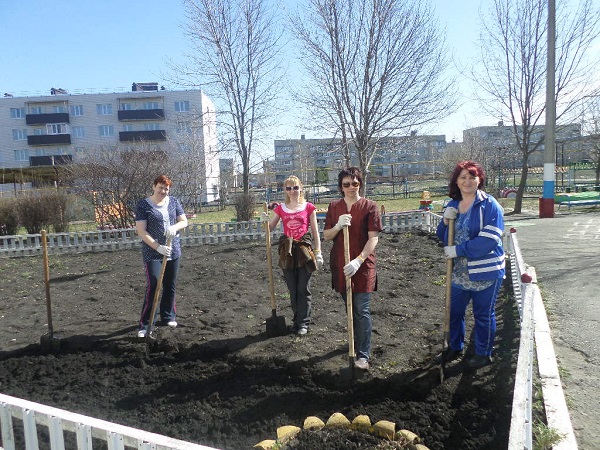 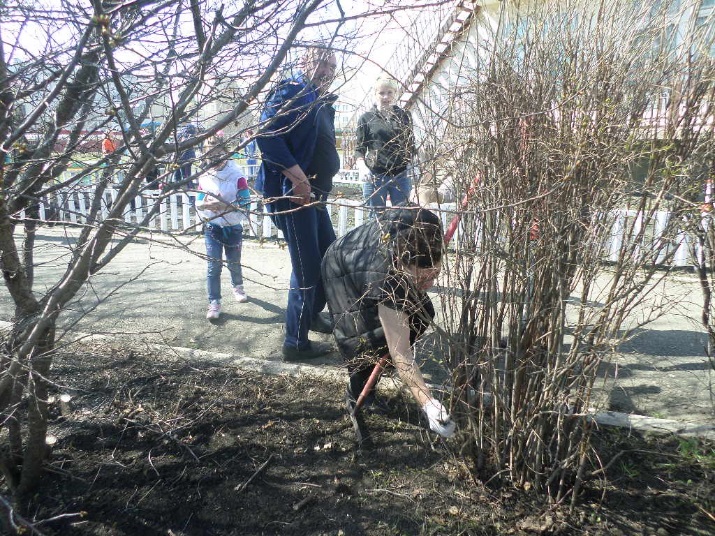 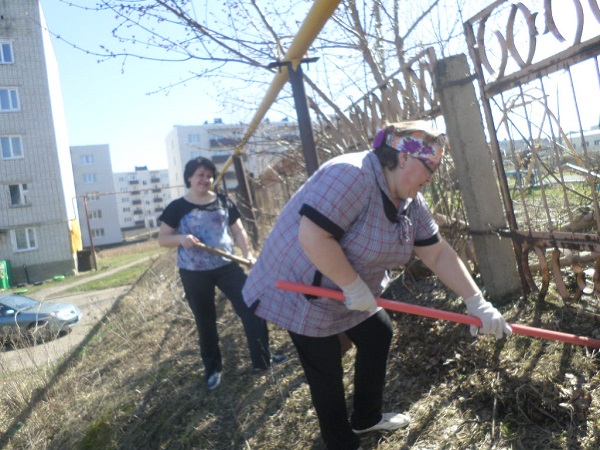 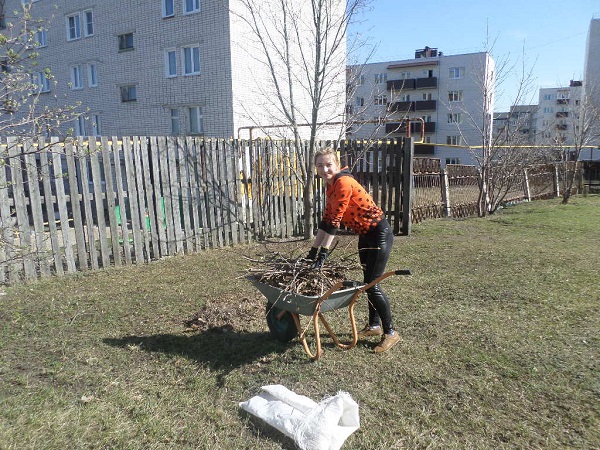 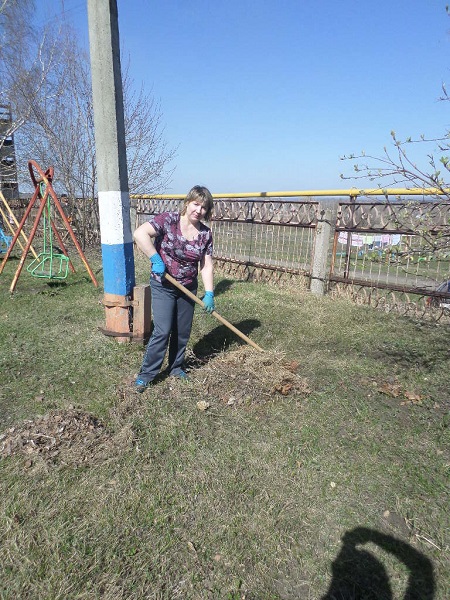 